Приложение 1 к постановлению Главы городского округа Верхняя Пышма от 29 ноября 2017 года № 54Основной чертеж проекта планировки территории с. Мостовское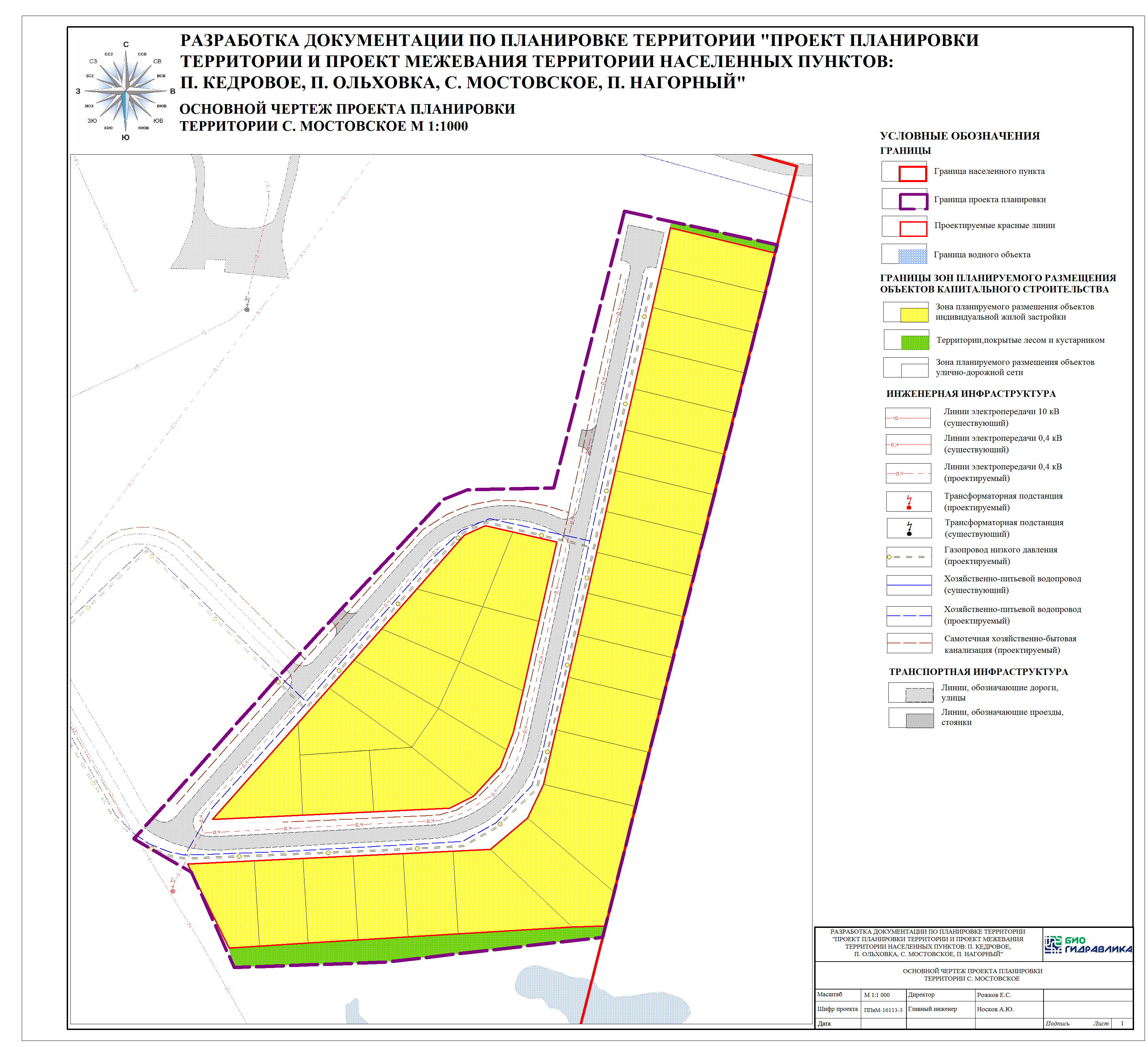 